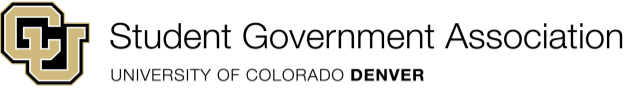 Senate Meeting Friday, September 22th, 2023Call to Order:Roll Call: Approval of Minutes from September 15th :Adoption of the Agenda:Public Comments:New Business: SB 2023-24-10 A Bill to Create the Auraria Campus CommitteePresentation from CU Radio Club for FundingUpdates: PresidentVice PresidentChief of StaffCivicsCollege CouncilPublic RelationsFinance & FundingJudicialSACABSSRCEx OfficioGeneral Business from the Floor:Adjournment: 